GEOGRAPHY3RD TERM 20132 ½ HRSGATITU MIXED DAY SECONDARY SCHOOLGEOGRAPHYFORM  THREE 3RD TERM EXAMINATION 2013PAPER 1  2HRS 30MINS.KENYA CERTIFICATE OF SECONDARY EDUCATIONGEOGRAPHY PP1InstructionsAnswer all the questions  in section A and 3 question in section BAll answers must be written in the answer booklet provided.SECTION AAnswer all the questions in this section1. a) Name two minerals that are found in the core				(2mks)b) Give two ways by which we can understand the interior of the earth.		(2mks)2. a) What is plate tectonic theory?						(1mk)b) Explain four evidence that support continental drift theory.			(4mks)3. a) State three characteristics of the troposphere.				(3mks)b) Give three factors to consider when positioning a rain gauge.			(3mks)4. a) State three natural causes of soil creep.					(3mks)b) List two measures to check mass wasting.					(2mks)5. a) State three physical factors which may lead to the development of  karst  scenery.													(3mks)b) Identify three sources of underground water.					(3mks)SECTION BAnswer question 6 and any other two questions in this section6. Study the map of Kitale (1:50000 sheet75/3) provided and answer the following questionsa) i) Give two methods that have been used to represent relief in the area covered by the       map.									(2mks)    ii) Give the direction of flow of river Koitabos					(1mk)   iii) What is the bearing of air photo principal point grid reference 296197 from Air photo 	principal point 351166?							(2mks)b) Describe the distribution of settlement in the area covered by the map.	(5mks)                             c) i) Draw a rectangle 10cm by 15cm to represent the area within easting 42 and 48 and northing 11 and 20.								(2mks)	 ii) In the rectangle you have drawn, mark and name the following.		(4mks)    Swamp   All weather roads loose surface   River Kaptaris   Plantationd) Describe the relief of the area covered by the map.				(7mks)7. a) i) What is a glacier?							(2mks)ii) Give one reason why there is more snow and ice at the top of Mt. Ruwenzori     than at the top of Mt. Kenya							(2mks)b) Give two ways in which a glacier moves					(2mks)c) Explain three factors which influence glacier erosion                                               (2mks)	ii ) Name  three features resulting from glacial erosion in the highlands                   (3mks)iii) Describe how a pyramid peak is formed                                                                    (5mks)d) Explain the significance of glaciation to man                                                              (6mks)8.a)Against each of the rocks listed in the table below, fill in the gaps                       (5mks)b)i) Give three characteristics of sedimentary rocks                                                                	(3mks)ii) Explain how igneous rocks are formed                                                                                   	(5mks)c)i) Explain why sedimentary rocks are widespread in coastal plain of Kenya		(4mks)ii) State four conditions necessary for growth of corals					(4mks)d) Explain four ways in which rocks contribute to the economy of Kenya			(4mks)9. a) i) Name two types of desert surface							(2mks)ii) Describe the following methods of wind erosion					(6mks)Abrasion AttritionDeflation b) Describe how a rock pedestal is formed 						(6mks)c) State three factors which lead to wind deposition					(3mks)d) Students from kinanie secondary school carried out a field study in a nearby desert.  i) State two possible objectives of their study						(2mks)ii) State three preparations they may have made before going for the study		(3mks)iii) Give two methods they may have used to record the data.				(2mks)iv) Highlight three follow up activities they may have engaged themselves in after the study.						10. a) i) What is a fault?						(1mk)ii) The diagram below shows features associated with faulting.											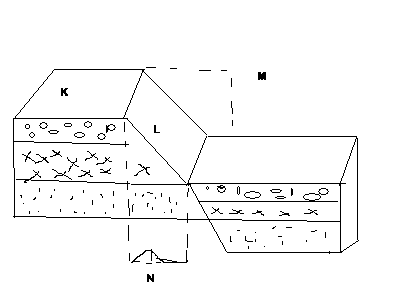 Name the parts marked									(4mks)KLM	   Nb) i) Apart from rift valley name two resultant features of faulting.			(2mks)ii) With the aid of well drawn diagrams describe how rift valley is formed through    Anticlinal arching									(6mks)c) i) Distinguish between basic lava and acidic lava					(2mks)ii) State two features of a composite volcano						(2mks)d) Student from Athi River secondary conducted a field study on exclusive     Volcanic features.i) Apart from volcano name three other features they would identify.                                   (3mks)ii) Name two methods they would use to present their data.                                                   (2mks) e) State three positive influences of vulcanicity to man.                                                            (3mks)ShaleQuartziteLimestoneMudstoneGneiss                                                                                                                           